Supplementary table 1 : Full list of microplankton species/group enumerated and their corresponding carbon content. Carbon content was taken either from Cornet-Barthaux et al. (2007) or calculated from the biovolume (Hillebrand et al., 1999) and group-specific carbon:volume relationships (Menden-Deuer and Lessard, 2007).Supplementary Table 2: Microplankton full cells abundance (× 103 cell L-1).Supplementary Table 3: Empty diatom cells abundance (× 103 cell L-1).Supplementary Figure 1: Mean (bold line) ± 1 standard deviation (dashed lines) of Kz calculated from all the stations of this study.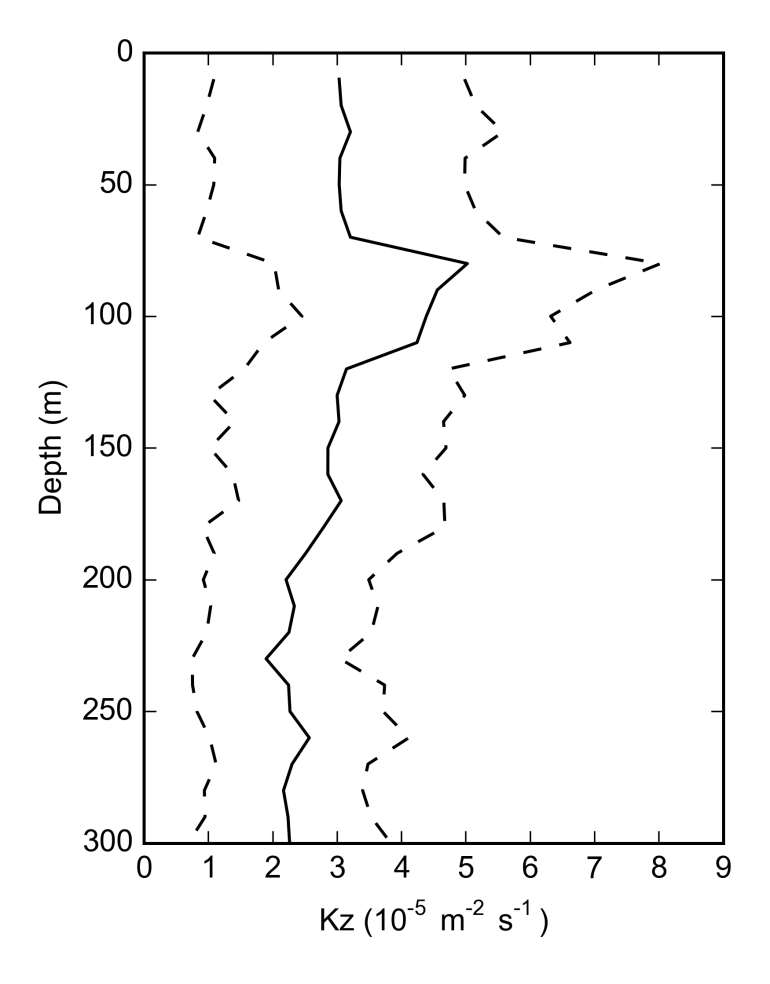 Supplementary animation 1: http://mathieurembauville.free.fr/EXPLAIN/MODIS%20animation.gif.Animation of surface chlorophyll a concentration (MODIS level 3 product) over an annual cycle (July 2013 to July 2014) in the study area. The sampling was performed between the 11 January 2014 and the 8 February 2014.Microplankton species/groupCarbon content (pgC cell-1)ReferenceDiatomsAsteromphalus group365Cornet-Barthaux et al., 2007Bacteriastrum spp.group122Calculated from Hillebrand et al., 1999 and Menden-Deuer and Lessard, 2000.Chaetoceros aequatorialisCleve346Calculated from Hillebrand et al., 1999 and Menden-Deuer and Lessard, 2000.Chaetoceros atlanticusCleve217Calculated from Hillebrand et al., 1999 and Menden-Deuer and Lessard, 2000.Chaetoceros atlanticus var. neapolitana(Schröder) Hustedt217Calculated from Hillebrand et al., 1999 and Menden-Deuer and Lessard, 2000.Chaetoceros bulbosus(Ehrenberg) Heiden222Cornet-Barthaux et al., 2007Chaetoceros concavicornisMangin198Calculated from Hillebrand et al., 1999 and Menden-Deuer and Lessard, 2000.Chaetoceros decipiensCleve783Calculated from Hillebrand et al., 1999 and Menden-Deuer and Lessard, 2000.Chaetoceros densusCleve415Calculated from Hillebrand et al., 1999 and Menden-Deuer and Lessard, 2000.Chaetoceros diadema(Ehrenberg) Gran94Calculated from Hillebrand et al., 1999 and Menden-Deuer and Lessard, 2000.Chaetoceros dichaetaEhrenberg303Calculated from Hillebrand et al., 1999 and Menden-Deuer and Lessard, 2000.Chaetoceros Hyalochaete (vegetative)group52Cornet-Barthaux et al., 2007Chaetoceros Hyalochaete (spore)group227Rembauville et al., 2015Chaetoceros peruvianusBrighwell356Cornet-Barthaux et al., 2007Corethron inermeKarsten1097Cornet-Barthaux et al., 2007Corethron pennatum(Grunow) Ostenfeld1097Cornet-Barthaux et al., 2007Coscinodiscus sp.group244Cornet-Barthaux et al., 2007Cylindrotheca closterium(Ehrenberg) Reimann & Lewin17Cornet-Barthaux et al., 2007Dactyliosolen antarcticusCastracane700Cornet-Barthaux et al., 2007Eucampia antarctica var. antarctica(Castracane) Mangin416Cornet-Barthaux et al., 2007Fragilariopsis kerguelensis(O’Meara) Hustedt158Cornet-Barthaux et al., 2007Fragilariopsis separanda/rhombicagroup128Cornet-Barthaux et al., 2007Guinardia cylindrus(Cleve) Hasle495Cornet-Barthaux et al., 2007Membraneisgroup3225Cornet-Barthaux et al., 2007Navicula sp.126Cornet-Barthaux et al., 2007Nitzschia directaPantocsek15Cornet-Barthaux et al., 2007Odontella weissflogii(Grunow) Grunow1939Cornet-Barthaux et al., 2007Pleurosigmagroup469Cornet-Barthaux et al., 2007Proboscia alata(Brightwell) Sundström3686Cornet-Barthaux et al., 2007Proboscia inermis(Castracane) Jordan & Ligowski2898Cornet-Barthaux et al., 2007Proboscia truncata(Karsten) Nöthig & Ligowski2898Cornet-Barthaux et al., 2007Pseudo-nitzschia spp.group127Cornet-Barthaux et al., 2007Rhizosolenia chuniiKarsten1382Cornet-Barthaux et al., 2007Rhizosolenia pugensCleve-Euler1382Cornet-Barthaux et al., 2007Rhizosolenia simplexKarsten1382Cornet-Barthaux et al., 2007Rhizosolenia antennata f. semispinaSundström1382Cornet-Barthaux et al., 2007Thalassionema nitzschioides(Grunow) Mereschkowsky30Cornet-Barthaux et al., 2007Thalassiosira lentiginosa(Janisch) Fryxell3119Cornet-Barthaux et al., 2007Thalassiothrix antarcticaSchimper3556Cornet-Barthaux et al., 2007Small centric (< 20µm)group93Cornet-Barthaux et al., 2007Med centric (20 - 50 µm)group365Cornet-Barthaux et al., 2007DinoflagellatesBrachidinium capitatumTaylor426Calculated from Hillebrand et al., 1999 and Menden-Deuer and Lessard, 2000.Ceratium lineatum(Ehrenberg) Cleve1051Calculated from Hillebrand et al., 1999 and Menden-Deuer and Lessard, 2000.Ceratium longipes(Bailey) Gran1585Calculated from Hillebrand et al., 1999 and Menden-Deuer and Lessard, 2000.Ceratium fusus(Ehrenberg) Dujardin987Calculated from Hillebrand et al., 1999 and Menden-Deuer and Lessard, 2000.Dinophysisgroup1724Calculated from Hillebrand et al., 1999 and Menden-Deuer and Lessard, 2000.Gymnodinium spp.group368Calculated from Hillebrand et al., 1999 and Menden-Deuer and Lessard, 2000.Gyrodinium spp.group396Calculated from Hillebrand et al., 1999 and Menden-Deuer and Lessard, 2000.Oxytoxum sp.group498Calculated from Hillebrand et al., 1999 and Menden-Deuer and Lessard, 2000.Podolampas palmipesStein527Calculated from Hillebrand et al., 1999 and Menden-Deuer and Lessard, 2000.Prorocentrum spp.group463Calculated from Hillebrand et al., 1999 and Menden-Deuer and Lessard, 2000.Protoperidinium spp.group536Calculated from Hillebrand et al., 1999 and Menden-Deuer and Lessard, 2000.CiliatesNaked ciliates1249Calculated from Hillebrand et al., 1999 and Menden-Deuer and Lessard, 2000.Tintinnids3996Calculated from Hillebrand et al., 1999 and Menden-Deuer and Lessard, 2000.SamplesSamplesSamplesSamplesSamplesSamplesSamplesSamplesSamplesSamplesSamplesSamplesSamplesSamplesSamplesSamplesSamplesSamplesSamplesSamplesSamplesSamplesSamplesSamplesSamplesSamplesSamplesSamplesSamplesSamplesSamplesSamplesSamplesSpecies/taxa group5M5T5D6M6T6D7M7T7D8M8T8D9M9T9D10M10T10D11M11T11D12M12T12D13M13T13D14M14T14DA3MA3TA3DDiatomsAsteromphalus hookeri000000000000000000000000000000000Asteromphalus hyalinus000000000000000000000000000000000Bacteriastrum361.310.60000000000000000000000000000000Chaetoceros aequatorialis00000000000000000000000.4000000.10000Chaetoceros atlanticus0000000000007.629.81.00.83.1000.2000000000.5001.60Chaetoceros atlanticus var. neopolitana0000000000000000000000000000000.200Chaetoceros bulbosum00000000000004.000.10.7000.100000000000.100Chaetoceros concavicornis0.100000000000000000000000000000000Chaetoceros decipiens0000000000000000000.2000000000001.30.10Chaetoceros densus0000000000001.70.70000000000000000000Chaetoceros diadema00000000000000000000000000000.10000Chaetoceros dichaeta0000000000000.70.105.8000000000.3000.40.403.91.20.3Chaetoceros Hyalochaete2.70.300000000000.300.50.200000000.33.88.303.915.707.943.525.0Chaetoceros Hyalochaete (spore)000000000000000000000000000000016.636.1Chaetoceros peruvianus0.10000000000000.100.40.200.1000000.10.100.2000.100Corethron inerme00000000000000.300.5000.20.100000000007.76.30Corethron pennatum0.30.2000.100.1000.1001.30.901.91.200.20.101.00.100.3001.52.401.64.70Coscinodiscus sp.00000000000000.100000.1000000000000.10.10Dactyliosolen antarcticus00000000000.101.20.301.61.201.30.300000000000.40.30Eucampia antarctica000000000.200.1000.500.30.80.10.80.70000.10000004.214.20.3Fragilariopsis kerguelensis0001.72.1000.1000.206.10.8020.12.7041.76.200.10.20.20000004.82.70Fragilariopsis separanda/rhombica0001.42.6000000.101.80.307.30.306.81.900.50.400000001.00.40Guinardia cylindrus00000000000000000.1000.600000000000.40.30Membraneis sp.0000000000000.30.201.10.200.70.201.20.500.70.600.50.801.20.80Navicula sp.0000000000000.20000000000000.10000000Nitzschia directa0.4000000000000.2000.10.400.20.9000.100.30.5000.20000Nitzschia longissima2.80.100.60.2000000.106.90.502.41.001.40.800.40.506.22.404.85.300.20.10Odontella weissflogii0000000000000000000000000000000.22.10Plagiotropis0.2000.40.3000.100000.40.201.20.7000.100000000002.11.40Proboscia alata0.2000000000000.3000000.1000000.3000.1000.90.10Proboscia inermis0000000000000.10.300.10.20000000.10000000.40.20.2Proboscia truncata0000000000000000000000000000.400000Pseudo-nitzschia spp.21.11.202.80.30.10.81.101.50.9011.95.90.432.211.005.87.20.11.91.20.117.818.708.815.00.116.255.87.3Rhizosolenia chunii0000000000002.90.302.20.400.300.10000000002.20.80Rhizosolenia pugens000000000000000000000000000000000Rhizosolenia simplex0000000000000.1000000000000000.100000Rhizosolenia styliformis0000000000000000.20000.1000000000.1000.20Thalassionema nitzschioides00000000000000.601.90.400.80.301.20.200.4000001.20.50.8Thalassiosira lentiginosa0000000000000.10.400.80.400.90.500000000000.20.20Thalassiothrix antarctica0000000000000.30.501.10.600.2000.1000000.80.104.35.00Small centric (< 20µm)4.30.100.81.700.10.100.10.302.30.105.70.307.81.702.00.80.11.00.801.6001.50.40Med centric (20 - 50 µm)0000000000000000000.70.2000000001.20000DinoflagellatesBrachidinium capitatum0.200000000000000000000000000000000Ceratium lineatum0.3000000000000.2000.20000000000.200.30.20000Ceratium longipes000000000000000000000000000000000Ceratium fusus0.3000000000000000000000000.10.100.20.10000Dinophysis000000000000000000000000000000000Gymnodinium sp.4.10.50.12.91.50.10.40.30.12.10.20.21.30.60.41.30.100.70.40.30.60021.73.007.23.40.40.60.10.5Gyrodinium spp.0.40.300.60.50.10.20.10.10.30.20.13.83.20.93.23.31.51.32.51.20.40.40.14.72.90.13.52.60.22.32.31.5Oxytoxum sp.0.1000000000000.10000.1000000000.40000000Podolampas palmipes0000000000000000000000000.40.200.400000Prorocentrum sp.19.75.21.515.813.51.51.62.31.82.42.32.94.95.21.63.13.61.71.42.81.45.74.31.947.716.70.636.29.02.32.73.02.0Protoperidinium sp.1.00.300000000000.2000.10.300000000.91.704.60.100.50.30.1CiliatesNaked ciliates10.20.80.811.47.60.51.11.00.83.21.21.02.12.10.31.51.52.52.21.300.92.10.610.85.209.40.201.72.91.0Tintinid0.10.100.30.200000000000.20.1000.100.2000.30.200.6000.30.80SamplesSamplesSamplesSamplesSamplesSamplesSamplesSamplesSamplesSamplesSamplesSamplesSamplesSamplesSamplesSamplesSamplesSamplesSamplesSamplesSamplesSamplesSamplesSamplesSamplesSamplesSamplesSamplesSamplesSamplesSamplesSamplesSamplesSpecies/taxa group5M5T5D6M6T6D7M7T7D8M8T8D9M9T9D10M10T10D11M11T11D12M12T12D13M13T13D14M14T14DA3MA3TA3DDiatomsAsteromphalus hookeri0.00.00.00.00.00.00.00.00.00.00.00.00.00.00.00.00.00.00.30.10.00.00.00.00.00.00.00.00.00.00.00.00.0Asteromphalus hyalinus0.00.00.00.00.00.00.00.00.00.00.00.00.00.00.00.00.00.00.00.20.20.00.00.00.00.00.00.00.00.00.00.00.0Bacteriastrum5.80.60.00.00.00.00.00.00.00.00.00.00.00.00.00.00.00.00.00.00.00.00.00.00.00.00.00.00.00.00.00.00.0Chaetoceros aequatorialis0.00.00.00.00.00.00.00.00.00.00.00.00.00.00.00.00.00.00.00.00.00.00.00.00.00.00.00.00.10.00.00.00.0Chaetoceros atlanticus0.00.00.00.00.00.00.00.00.00.00.00.01.32.50.40.00.90.10.00.10.00.00.00.10.00.00.00.00.00.00.00.00.0Chaetoceros atlanticus var. neopolitana0.00.00.00.00.00.00.00.00.00.00.00.00.00.00.00.00.00.00.00.00.00.00.00.00.00.00.00.00.00.00.00.00.0Chaetoceros bulbosum0.00.00.00.00.00.00.00.00.00.00.00.00.00.10.00.00.00.00.00.00.00.00.00.00.00.00.00.00.00.00.00.00.0Chaetoceros concavicornis0.00.00.00.00.00.00.00.00.00.00.00.00.00.00.00.00.00.00.00.00.00.00.00.00.00.00.00.00.00.00.00.00.0Chaetoceros decipiens0.00.00.00.00.00.00.00.00.00.00.00.00.00.00.00.00.00.00.00.00.00.00.00.00.00.00.00.00.00.00.30.30.3Chaetoceros densus0.00.00.00.00.00.00.00.00.00.00.00.00.00.00.00.00.00.00.00.00.00.00.00.00.00.00.00.00.00.00.00.00.0Chaetoceros diadema0.00.00.00.00.00.00.00.00.00.00.00.00.00.00.00.00.00.00.00.00.00.00.00.00.00.00.00.00.00.00.00.00.0Chaetoceros dichaeta0.00.00.00.00.00.00.00.00.00.00.00.00.20.10.02.00.00.00.00.00.00.00.00.00.10.00.00.00.00.00.00.10.5Chaetoceros Hyalochaete0.00.00.00.00.00.00.00.00.00.00.00.00.10.00.00.00.00.00.00.00.00.00.00.01.11.00.00.20.70.00.55.22.7Chaetoceros Hyalochaete (spore)0.00.00.00.00.00.00.00.00.00.00.00.00.00.00.00.00.00.00.00.00.00.00.00.00.00.00.00.00.00.00.00.00.0Chaetoceros peruvianus0.00.00.00.00.00.00.00.00.00.00.00.00.00.00.00.00.00.00.00.00.00.00.00.00.00.00.00.00.00.00.00.00.0Corethron inerme0.00.00.00.00.00.00.00.00.00.00.00.00.00.00.00.00.00.00.00.10.00.00.00.00.00.00.00.00.00.01.20.90.0Corethron pennatum0.00.20.00.00.00.00.00.00.00.00.00.00.20.60.10.30.30.00.00.00.00.00.00.00.20.20.00.00.20.00.20.40.3Coscinodiscus sp.0.00.00.00.00.00.00.00.00.00.00.00.00.00.00.00.10.00.00.00.10.00.00.00.00.00.00.00.00.00.00.10.00.0Dactyliosolen antarcticus0.00.00.00.00.00.00.00.00.00.00.00.00.20.10.10.20.20.00.20.10.10.00.00.00.00.00.00.00.00.00.20.00.0Eucampia antarctica0.00.00.00.00.00.00.00.00.10.00.00.00.00.00.00.00.00.00.00.10.00.00.00.00.00.00.00.00.00.02.63.60.4Fragilariopsis kerguelensis0.00.00.01.30.81.50.31.12.60.62.10.59.016.84.013.213.43.210.215.58.90.11.05.60.00.00.00.00.00.05.02.00.7Fragilariopsis separanda/rhombica0.00.00.00.30.50.10.00.00.10.00.10.11.11.50.01.71.00.12.04.20.80.20.40.30.00.00.00.00.00.00.60.50.5Guinardia cylindrus0.00.00.00.00.00.00.00.00.00.00.00.00.00.00.00.00.00.00.00.20.00.00.00.00.00.00.00.00.00.00.00.00.0Membraneis sp.0.00.00.00.00.00.00.00.00.00.00.00.00.00.00.00.00.00.00.00.10.10.00.00.00.10.00.00.00.00.00.10.10.1Navicula sp.0.00.00.00.00.00.00.00.00.00.00.00.00.00.00.00.00.00.00.00.00.00.00.00.00.00.00.00.00.00.00.00.00.0Nitzschia directa0.00.00.00.00.00.00.00.00.00.00.00.00.00.00.00.00.00.00.00.80.10.00.00.00.00.10.00.00.00.00.00.00.0Nitzschia longissima0.00.00.00.00.00.00.00.00.00.00.00.00.00.00.00.00.00.00.00.00.00.00.00.00.00.00.00.00.00.00.00.00.0Odontella weissflogii0.00.00.00.00.00.00.00.00.00.00.00.00.00.00.00.00.00.00.00.00.00.00.00.00.00.00.00.00.00.00.00.10.0Plagiotropis0.10.00.00.00.00.00.00.00.00.00.00.00.20.10.00.30.40.00.00.20.20.00.00.20.00.00.00.00.00.00.50.30.3Proboscia alata0.30.00.00.00.00.00.00.00.00.00.00.00.10.00.00.00.00.00.20.20.00.00.00.00.20.00.00.00.00.00.30.10.0Proboscia inermis0.00.00.00.00.00.00.00.00.00.00.00.00.00.10.00.00.20.00.00.00.00.00.00.00.00.00.00.00.00.00.00.00.1Proboscia truncata0.00.00.00.00.00.00.00.00.00.00.00.00.00.00.00.00.00.00.00.00.00.00.00.00.00.00.00.00.00.00.00.00.0Pseudo-nitzschia spp.1.90.00.00.10.00.20.00.00.00.00.00.01.75.50.73.210.30.00.84.42.40.00.00.13.70.90.00.00.70.02.612.87.6Rhizosolenia chunii0.00.00.00.00.00.00.00.00.00.00.00.00.00.10.00.30.60.00.00.00.10.00.00.00.00.00.00.00.00.00.20.00.0Rhizosolenia pugens0.00.00.00.00.00.00.00.00.00.00.00.00.00.00.00.00.00.00.00.00.00.00.00.00.00.00.00.00.00.00.00.00.0Rhizosolenia simplex0.00.00.00.00.00.00.00.00.00.00.00.00.00.00.00.00.00.00.00.10.00.00.00.00.00.00.00.10.00.00.00.00.0Rhizosolenia styliformis0.00.00.00.00.00.00.00.00.00.00.00.00.00.00.00.00.00.00.00.00.00.00.00.00.00.00.00.00.00.00.00.00.0Thalassionema nitzschioides0.00.00.00.00.00.10.00.10.10.00.00.00.00.10.00.00.40.00.10.80.50.40.00.10.00.00.00.00.00.00.60.02.3Thalassiosira lentiginosa0.00.00.00.00.00.00.00.00.00.00.00.00.00.00.00.00.10.00.40.00.00.00.00.00.00.00.00.00.00.00.00.00.0Thalassiothrix antarctica0.00.00.00.00.00.00.00.00.00.00.00.00.00.10.00.00.00.00.00.00.00.00.00.00.00.00.00.30.00.00.10.00.0Small centric (< 20µm)0.30.00.00.20.50.20.10.30.40.30.20.20.90.90.01.51.30.22.45.92.02.00.60.40.70.20.00.00.00.21.20.10.0Med centric (20 - 50 µm)0.00.00.00.00.00.00.00.00.00.00.00.00.00.00.00.00.00.00.20.20.00.00.00.00.00.00.00.00.20.00.00.00.0